LEISTUNGENFahrt im modernen Reisebus ab/bis Schmallenberg. Außerdem zu den Ausgangspunkten der Pilgerwanderungen und die Abholung vom Zielort.Fünf Übernachtungen Dusche/WC in Doppel-/ Einzelzimmer.Tägliche Halbpension beginnend mit dem Abendessen am Anreisetag und endet mitdem Frühstück am Rückreisetag. Lokale für Mittagessen werden vorab reserviertReise-Insolvenz-Versicherung.REISEKOSTENAb/bis Schmallenbergpro Person im Doppelzimmer ca. 750 – 850 €  abhängig von der Teilnehmerzahl. Mehrkosten für Einzelzimmer  Nicht in den Leistungen eingeschlossen:Weitere Mahlzeiten, Eintrittsgelder, Trinkgelder, Kosten für FührungenProgrammänderungen vorbehalten.2 – 3 Wochen vor Beginn werden alle Mitreisen-den zu einer kurzen Info- Veranstaltung einge-laden. Dann werden Details besprochen und das endgültige Programm bekanntgegeben.REISELEITUNGUllrich BirknerPastor und PilgerbegleiterKirchplatz 257392 Schmallenberg – Bad FredeburgTel: 02972 / 36 48 541E-Mail: ullrich.birkner@pv-se.deREISEVERANSTALTERVIATOR – ReisenDR. HEINRICH HEGENER 44137 DORTMUNDPropsteihof 4 – Tel. 0231-177930 Fax 0231-1779328 e-mail: info@viator.de - www.viator.deAnmeldungen bis zum 15. März 2021 bitte an Pastor Birkner.Ein wenig Regen hält uns nicht vom Pilgern ab. Entsprechende Kleidung also bitte mitbringen. Außerdem ein Rucksack, eine Trinkflasche, Kopfbedeckung, Sonnenschutz. Optional: Wanderstöcke, Fotoapparat. Pilgerreise Harzer Klosterwanderweg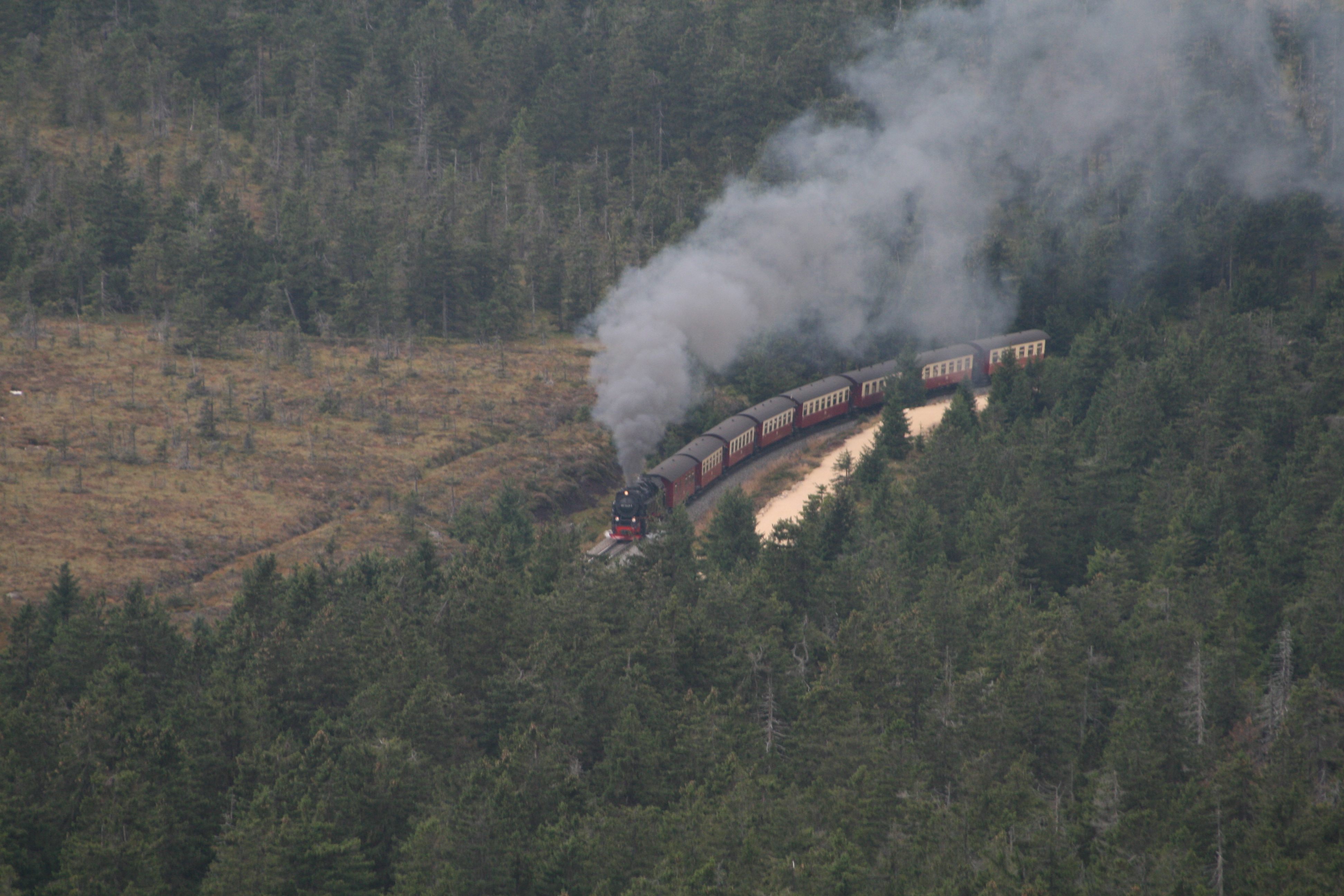 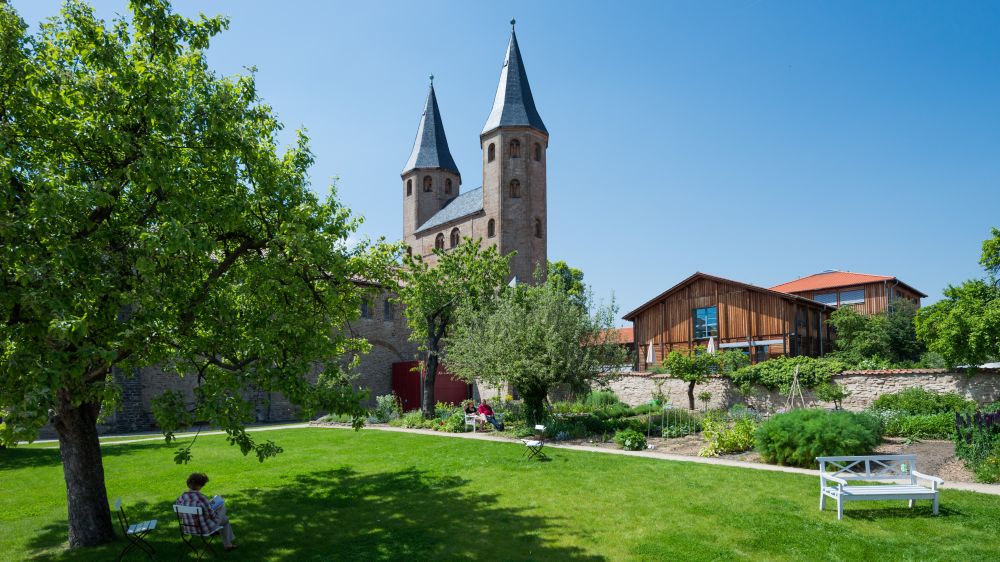 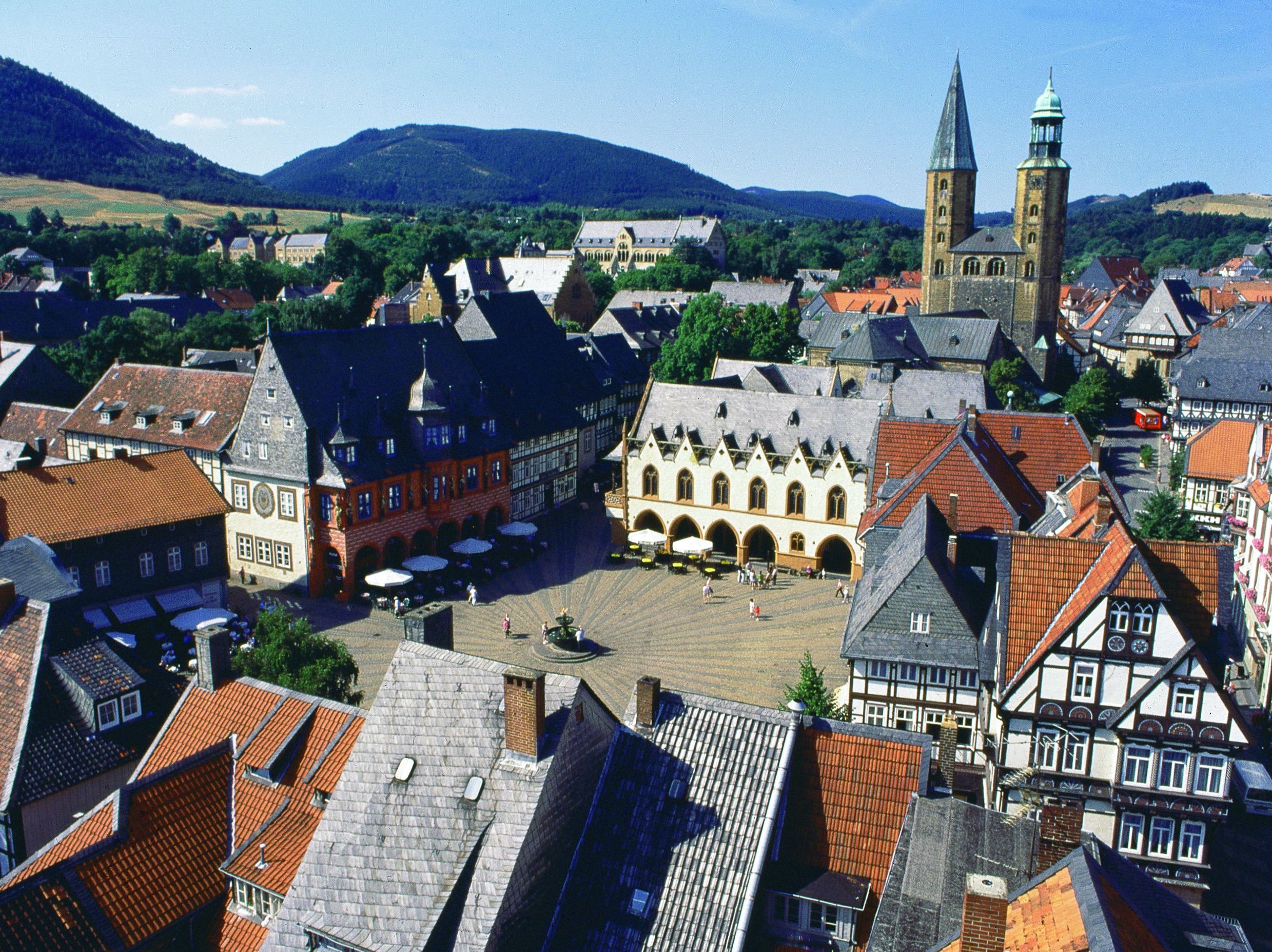 Goslar – Ilsenburg – Wernigerode Thale - QuedlinburgVon Sonntag 04.07. bis Freitag, 09.07.2021Eine Reise für Körper, Geist und SeelePastoralverbund Schmallenberg-EsloheBusreise, 6 Tagevom 04.  bis 09. Juli 2021Der Harzer Klosterwanderweg ist ein 95 km langer Wanderweg auf der Nordseite des Harzes. Wir tauchen ein in die Welt der duftenden Klostergärten, gotischen Kreuzgänge und faszinierenden Kirchen. Besonders romantisch sind die Flusslandschaften an Oker, Ecker und Bode, grandios die Teufelsmauer bei Blankenburg und Thale.Vorläufig geplanter Ablauf – Änderungen vorbehaltenTag: Sonntag, 04. Juli 2021 Anreise nach zum Quartier Fahrt im Komfortreisebus von Schmallenberg-Eslohe nach km).Die Abfahrt erfolgt um 14.00 Uhr, Ankunft in der Unterkunft gegen 17.30 Uhr.Zimmerbelegung für sechs Übernachtungen in EZ oder DZ (Zimmer mit Dusche/WC).Gemeinsames Abendessen.Tag: Montag, 05. Juli 2021Goslar: Fahrt nach Goslar. Um 10 Uhr Stadtführung „Tausend Schritte durch die Altstadt“. Danach Mittagessen und Zeit zur freien Verfügung. Fahrt zum Kloster Grauhof. Nach Besichtigung Wanderung auf dem Harzer Klosterweg Richtung Immenrode – (ca. 3 oder 4,5 km, ca. 1 ½ Std.). Tag: Dienstag, 06. Juli 2021 Fahrt nach Ilsenburg. Ab dem dortigen Kloster Wanderung ( mäßig steiler Aufstieg) nach Kloster Drübeck (ca. 3 km, 1 ½ Std.). Zeit zur Besichtigung der Gärten. Mittagspause im Kloster-Café. Fahrt nach Wernigerode. Stadtführung „Durch Sechs Jahrhunderte“. Alternativ: Fahrt mit der Brockenbahn zum Gipfel (nur bei gutem Wetter).Tag: Mittwoch, 07. Juli 2021 Fahrt zum Kloster Michaelstein bei Blankenburg. Das dortige Museum hat 3 Abteilungen. Da wir zu Geschichte und Gärten schon bestens versorgt wurden, besuchen wir die interaktive Ausstellung KLANGZEITRAUM über die Musik. Weiterfahrt nach Thale. Mit der Kabinenbahn geht es hinauf zum Hexentanzplatz. Alternativ: Mit dem Sessellift zur Rosstrappe. Der Bus bringt uns danach zum Kloster Wendhusen am Thaler Stadtrand und wir wandern zur Teufelsmauer bei Weddersleben (ca. 3,5 km).Tag: Donnerstag, 08. Juli 2021 Fahrt nach Quedlinburg. Besichtigung der Klosterkirche St.Marien auf dem Münzenberg (Endpunkt des Wanderweges). Danach 2-stündige Führung durch das UNESCO-Weltkulturerbe. Mittagspause und Stadtbummel. Tag: Freitag, 09. Juli 2021 Rückreise nach SchmallenbergNach dem Frühstück Beginn der Rückreise, An-kunft in Schmallenberg-Eslohe gegen 14.00 Uhr.Außerdem: Täglich Gelegenheit zur Mitfeier der hl.Messe – wenn möglich. Unsere Wanderungen beginnen wir mit einem Gebet oder Impuls. Die Pilgerreise findet nur bei ausreichender Teilnehmerzahl statt und selbstverständlich müssen auch die Corona-Bestimmungen eine solche Fahrt und das Besuchen von Museen usw. erlauben.Unverbindliche Anmeldung bis zum 15.März bei Pastor Birkner (siehe „Reiseleitung“), der auch für Rückfragen zur Verfügung steht. Um eine verbindliche Bestätigung bitten wir alle Interessenten dann, wenn sich genug Mitfahrer finden.